						                                      Camporeale,li _____/_____/2023							Ai Sigg.  Genitori 							dell’alunno _____________________________										Classe ____ sez. _____OGGETTO: Comunicazione numero assenze.Si comunica che è stato rilevato dal Coordinatore del Consiglio di classe, in riferimento all’alunno/a in indirizzo, un numero di assenze, che, se protratte con la stessa media nel prosieguo dell’anno scolastico, ne potrebbe pregiudicare la validità, con la conseguenza, per l’alunno/a, di non essere ammesso/a alla classe successiva o all’esame finale del primo ciclo di istruzione (Art. 5, del Decreto Legislativo n° 62/2017).Nel caso specifico l’alunno ________________________________ ha accumulato fino ad oggi un numero di assenze pari a _______Si richiamano, pertanto, i genitori a prestare maggiore e più accurata attenzione alle assenze del/la proprio/a figlio/a informandosi costantemente presso la scuola e i docenti e collaborando con essi. Nel caso in cui la famiglia non ottempererà a stretto giro all’obbligo di istruzione dei figli (frequenza gravemente saltuaria o addirittura non frequenza alle lezioni), il dirigente provvederà a segnalare la violazione della normativa alle autorità competentiDistinti salutiIl Coordinatore della classe--------------------------------------------									Il Dirigente Scolastico                                                                                                           Benedetto Lo PiccoloDocumento firmato digitalmente ai sensi del c.d.                                                                                                                                                         Codice dell’Amministrazione digitale e norme ad esso connesse  Da restituire firmataIo sottoscritto genitore/tutore dell’alunno ______________________________________ della classe _____________dichiaro di aver ricevuto comunicazione riguardo alle assenze di mio figlio/a e mi impegno a far rispettare il dovere della frequenza scolastica.Data ______________ 				Firma _________________________________________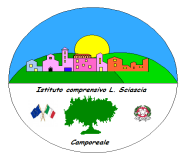 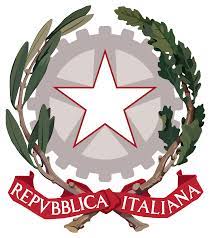 Ministero dell’Istruzione e del MeritoIstituto Comprensivo “Leonardo Sciascia”di Camporeale con sezioni staccate in Grisì e RoccamenaC.M. PAIC840008 –  C.F. 80048770822Via Centro Nuovo s.n.c. 90043 Camporeale (Pa)  Tel/Fax  0924-37397   paic840008@istruzione.it ;  www.icleonardosciascia.edu.it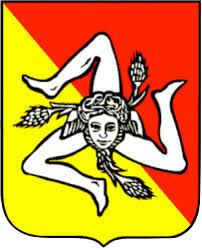 